МАОУ «Аромашевская СОШ им. Героя Советского Союза В.Д. Кармацкого»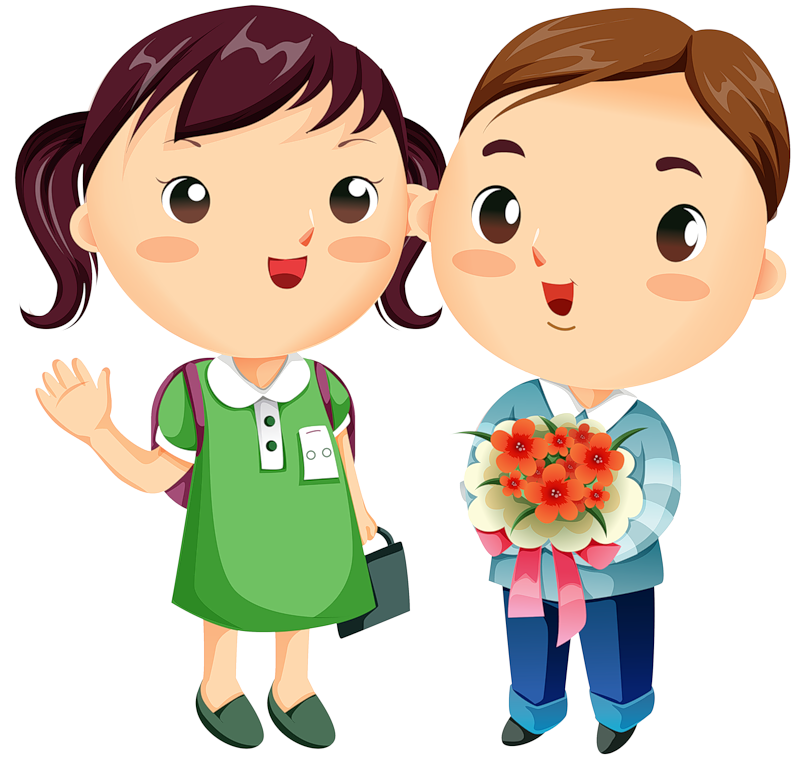 Проект "Удивительный мир фразеологизмов"     									Авторы проекта:учащиеся 4 «В» классаРуководитель:       Ражева Любовь Витальевна,      учитель начальных классов2017 г.с. АромашевоВ течение недели  мы занимались изучением фразеологизмов в русском языке. Мы собирали материал, работали с фразеологическими словарями и узнали много интересного о фразеологизмах.Актуальность темы обусловлена тем, что в повседневной  жизни, сталкиваясь с фразеологизмами,  многие люди даже не замечают этого. Они не умеют правильно употреблять фразеологизмы в речи, потому что не знают их значений. Фразеологизмы по-своему отражают жизнь нашего народа с очень далёких времён, в них выражен дух народа, его история, обычаи.Наше предположение: Мы решили, что если мы начнем изучать фразеологизмы, то узнаем много исторических фактов, обогатим свою речь, поможем другим ученикам понять смысл различных  фразеологизмов. Цель нашей работы:  
научиться понимать смысл фразеологических оборотов и активно использовать их в собственной речи, ведь  понять, «почему мы так говорим», всегда интересноЗадачи:Усвоить  понятие фразеологизм Обогатить свой словарный запас фразеологизмамиФормировать умение пользоваться фразеологическим словаремВыяснить, какие фразеологизмы часто используются в разговорной речи наших учащихсяНаши шаги:Изучили литературу по происхождению фразеологизмов и их значению Искали выражения, которые могут превратиться во фразеологизмы Мы узнали:1. Понятие о фразеологизмах
2. Происхождение фразеологизмов
3. Признаки фразеологизмов
4. Фразеологизмы в других языках5. Фразеологизмы нельзя составить самому, их нужно запоминать.   6. Создали  небольшой фразеологический  словарь Роль в языке: как и слова, называют предметы, признаки действия.
Строение: состоит из двух и более самостоятельных слов, по значению, в отличие от словосочетания, равны одному слову.
Синтаксическая роль: в предложении выступают в роли одного члена предложения. Фразеологизмы.   Что же это такое? В словаре Ожегова сказано, что фразеологизмы – это устойчивые выражения с самостоятельным значением. Каждое отдельное слово потеряло своё первоначальное значение. Они приобрели совсем иной, общий для них смысл. Например, в значении фразеологического оборота «заваривать кашу» никакой еды нет, во фразеологизме «золотые руки» нет ничего, сделанного из золота.
Учёные поняли, что фразеологизмы создают как бы особый ярус в языке. Родился новый раздел о языке – фразеология. Значение фразеологизмов можно найти во  фразеологических словарях.Фразеологизмы по-своему отражают жизнь нашего народа с очень далёких времён, в них выражен дух народа, его история, обычаи.  Крепкий орешек - эта самая фразеология.  До сих пор многие учёные-филологи ломают голову, рассуждая о фразеологизмах в русском языке. Источники фразеологических оборотов различны. 1.Одни из них возникли на основе наблюдений человека над природными явлениями (дым коромыслом.) 
2. Другие созданы на основе пословиц и поговорок (Голод не тётка, рука руку моет.)
3. Третьи вошли в нашу жизнь из профессиональной речи. (Бить баклуши, точить лясы.)
4. Многие фразеологизмы родились в художественной литературе, библейских сказаниях, мифологии и уже потом пришли в язык. Например: манна небесная, мартышкин труд. Их называют крылатыми выражениями или афоризмами.Фразеологизмы    используются в обыденной жизни, в художественных произведениях, в публицистике. Они придают высказыванию выразительность, служат средством создания образности.Фразеологизмы имеют синонимы и антонимы – другие фразеологизмы; например, синонимы: на краю света; куда ворон костей не заносил; антонимы: возносить до небес – втаптывать в грязь. Фразеологизмы могут бытьОднозначными:    морочить голову - мешатьМногозначными: вертится на языке очень хочется сказатьникак не вспоминается Признаки фразеологизмов 1. Фразеологизмы обычно не терпят замены слов и их перестановки, за что ещё зовутся устойчивыми словосочетаниями. Во что бы то ни стало нельзя произнести  во что бы мне не стало, а беречь как зрачок глаза вместо беречь как зеницу ока.  Есть, конечно, и исключения: ломать голову или голову ломать, врасплох застать и застать врасплох, но такие случаи редки. 2 Многие фразеологизмы легко заменяются одним словом: 
сломя голову – быстро,  рукой подать – близко.3. Cамая главная черта фразеологизмов – их образно-переносный смысл.
Часто прямое выражение превращается в переносное. Фразеологизмы нельзя понимать буквально, иначе речь становится комически-бессмысленной Фразеологизмы подразделяют на разные группы, 
которые характеризуют человека, его действия, его характер, его психологическое состояние.По характеристике:
Характеризующие действие человека на основе его взаимоотношения и взаимосвязи с окружающей средой, коллективом:
1. Ходить, стоять на задних лапах - «угодничать, прислуживаться»;
2. Мылить голову (кому) - «сильно бранить; распекать кого-либо».Характеризующие манеру речевого общения:
1. Точить лясы, балясы - «заниматься пустой болтовней»;
2. Вертеть, крутить вола - «говорить, болтать ерунду».Характеризующие отношения человека к работе и делу:
1. Засучить рукава - усердно, старательно, энергично, делать что–либо.
2. Бить баклуши – праздно проводить время, бездельничать.Характеризующие психическое состояние человека, которое проявляется внешне, в его манере поведения:
1. Надувать губы - сердиться, обижаться, делая недовольное лицо.
2. Как осиновый лист дрожит - трясётся, обычно от волнения, страха. Все фразеологизмы можно условно разделить на две группы:1. Исконно русские (бить баклуши, ищи ветра в поле, водой не разольёшь, в чем мать родила, гол как сокол, тёртый калач, повесить нос, на одну колодку, брать за живое и мн. др.)
2. Заимствованные (синий чулок, на широкую ногу ,  быть не в своей тарелке запретный плод – «что-либо заманчивое, но недозволенное»).Система фразеологизмов русского языка не является раз и навсегда застывшей и неизменяемой. Новые фразеологизмы неизбежно возникают в ответ на явления современной жизни, заимствуются в качестве ка́лек из других языков. И обогащают современную речь новыми, актуальными выражениями Игры с использованием фразеологизмовФразеологический зверинецГолоден как … -  волк                                                                                                               Хитер как …. - лисаТруслив как…. - заяцЗдоров как …- быкИзворотлив как …- ужНадут как …- индюкНем как …- рыбаГрязный как…- свиньяУпрямый как…- осёл             и др.Оцени себя:На все сто (отлично, хорошо)Без сучка и без задоринки (хорошо, безукоризненно)Не ударил в грязь лицом (показал себя с лучшей стороны)Первый сорт (лучше всех)Не ахти как (не очень-то, не особенно хорошо)Через пень колоду (плохо, небрежно)Заключение:                                                                                                                          Работая над этой темой, мы получили более полное представление о фразеологизмах, научились находить их в тексте, пользоваться фразеологизмами в своей собственной речи. Также мы научились работать со словарями, использовать информацию из сети Интернет. 
А также  мы узнали много интересного о нашем прошлом, об истории русского народа, его традициях, обычаях.            Мы пришли к выводу: фразеологизмы являются одним из лучших украшений речи, обогащают нашу речь. И наилучший источник обогащения словаря – живое общение, речь устная и письменная, чтение, окружающий мир. Чем богаче словарный запас человека, тем интереснее и ярче выражает он свои мысли. И чем раньше мы начнем постигать секреты родного языка, тем быстрее и глубже сможем им овладеть и постигнуть национальную культуру. А чтобы лучше запомнить фразеологизмы, мы решили создать иллюстрированный словарь. 